Akceptujeme objednávku v souladu s ustanovením S 1740 zákona č. 89/2012 Sb. s doplněním podstatně neměnícím podmínky objednávky.Bereme na vědomí a souhlasíme s uveřejněním smlouvy (s hodnotou nad 50 tis Kč) v registru s uv zřízenémStránka 1 z 1Potvrzení objednávky čísloPotvrzení objednávky čísloPotvrzení objednávky čísloPotvrzení objednávky čísloPotvrzení objednávky čísloPotvrzení objednávky číslo01)180163301)180163301)180163301)1801633Cena:bez DPH (Kč)sazba DPH (%)sazba DPH (%)sazba DPH (%)DPH (Kč)DPH (Kč)s DPH (Kč)s DPH (Kč)Cena:163214,-34274,94197488,94197488,94podle zák. č. 340/2015 Sb.podle zák. č. 340/2015 Sb.Vystavil.VicherováPodpis: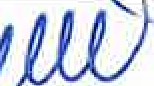 */) Podbarvená pole k povinnému vyplnění*/) Podbarvená pole k povinnému vyplnění